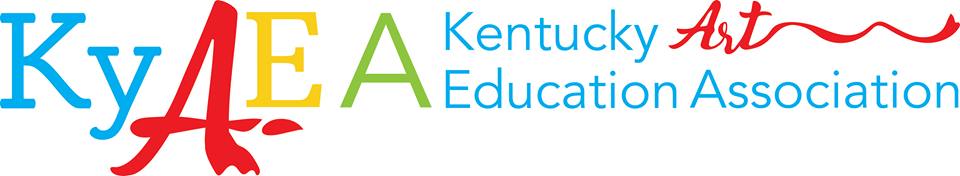 Artisan Form - Must be postmarked by September 9, 2019
 Conference: Oct 11th and 12th @ Jessamine County Middle School Artisan set up:  8:30-10:30 a.m. on Friday Vending Times:  10:30-3:00 on Friday and 10:00-2:00 on SaturdayOne (1) complimentary lunch ticket per day (Friday and Saturday), additional lunch tickets will be $10 each
  Invitation to the KyAEA Awards Gala on Friday evening.    Access to visual art educators from across KYCompany Name:   Company Name:   Company Name:   Company Name:   Company Name:   Company Name:   Company Name:   Contact Name:Contact Name:Contact Name:Contact Name:Contact Name:Contact Name:Contact Name:Address (including city, state and zip):   Address (including city, state and zip):   Address (including city, state and zip):   Address (including city, state and zip):   Address (including city, state and zip):   Address (including city, state and zip):   Address (including city, state and zip):   Email:   Email:   Email:   Email:   Phone:    Phone:    Fax:     Company/Product Description:      Company/Product Description:      Company/Product Description:      Company/Product Description:      Company/Product Description:      Company/Product Description:      Company/Product Description:      Identify the way your donated door prize will be delivered:      Mailed or Dropped off at conference on Friday?Description of Donated Door Prize:      Identify the way your donated door prize will be delivered:      Mailed or Dropped off at conference on Friday?Description of Donated Door Prize:      Identify the way your donated door prize will be delivered:      Mailed or Dropped off at conference on Friday?Description of Donated Door Prize:      Identify the way your donated door prize will be delivered:      Mailed or Dropped off at conference on Friday?Description of Donated Door Prize:      Identify the way your donated door prize will be delivered:      Mailed or Dropped off at conference on Friday?Description of Donated Door Prize:      Identify the way your donated door prize will be delivered:      Mailed or Dropped off at conference on Friday?Description of Donated Door Prize:      Identify the way your donated door prize will be delivered:      Mailed or Dropped off at conference on Friday?Description of Donated Door Prize:      #’s of Tables Needed:  Electricity Hookup Needed:  No   YesElectricity Hookup Needed:  No   Yes# of additional lunch tickets needed ($10/each)   Friday:                               Saturday:  # of additional lunch tickets needed ($10/each)   Friday:                               Saturday:  # of additional lunch tickets needed ($10/each)   Friday:                               Saturday:  # of additional lunch tickets needed ($10/each)   Friday:                               Saturday:  Would you like to hold a hands on class?       No           Yes – Cap size for class:    Class Title:      Would you like to hold a hands on class?       No           Yes – Cap size for class:    Class Title:      Would you like to hold a hands on class?       No           Yes – Cap size for class:    Class Title:      Would you like to hold a hands on class?       No           Yes – Cap size for class:    Class Title:      Would you like to hold a hands on class?       No           Yes – Cap size for class:    Class Title:      Would you like to hold a hands on class?       No           Yes – Cap size for class:    Class Title:      Would you like to hold a hands on class?       No           Yes – Cap size for class:    Class Title:      Class Description (50 word limit and to be printed in booklet):   Class Description (50 word limit and to be printed in booklet):   Class Description (50 word limit and to be printed in booklet):   Class Description (50 word limit and to be printed in booklet):   Class Description (50 word limit and to be printed in booklet):   Class Description (50 word limit and to be printed in booklet):   Class Description (50 word limit and to be printed in booklet):   Which day(s) will you present?  Friday   Saturday     Which day(s) will you present?  Friday   Saturday     # of times you would like to present: 1 or 2    # of times you would like to present: 1 or 2    # of times you would like to present: 1 or 2    CostCostCostCostCostArtisan Registration Fee Artisan Registration Fee FreeFreeFreeFreeFreeTotal Amount EnclosedTotal Amount EnclosedPlease mail completed form and payment by September 9th 2019 to:                           Make CHECKS payable to:  KyAEA Mail packages to: Marilyn Peters
2181 Hardesty Road
Springfield, Ky 40069Phone: 859-481-1998Questions? Email:  presidentelectkyaea@gmail.comPlease mail completed form and payment by September 9th 2019 to:                           Make CHECKS payable to:  KyAEA Mail packages to: Marilyn Peters
2181 Hardesty Road
Springfield, Ky 40069Phone: 859-481-1998Questions? Email:  presidentelectkyaea@gmail.comPlease mail completed form and payment by September 9th 2019 to:                           Make CHECKS payable to:  KyAEA Mail packages to: Marilyn Peters
2181 Hardesty Road
Springfield, Ky 40069Phone: 859-481-1998Questions? Email:  presidentelectkyaea@gmail.comPlease mail completed form and payment by September 9th 2019 to:                           Make CHECKS payable to:  KyAEA Mail packages to: Marilyn Peters
2181 Hardesty Road
Springfield, Ky 40069Phone: 859-481-1998Questions? Email:  presidentelectkyaea@gmail.comPlease mail completed form and payment by September 9th 2019 to:                           Make CHECKS payable to:  KyAEA Mail packages to: Marilyn Peters
2181 Hardesty Road
Springfield, Ky 40069Phone: 859-481-1998Questions? Email:  presidentelectkyaea@gmail.comPlease mail completed form and payment by September 9th 2019 to:                           Make CHECKS payable to:  KyAEA Mail packages to: Marilyn Peters
2181 Hardesty Road
Springfield, Ky 40069Phone: 859-481-1998Questions? Email:  presidentelectkyaea@gmail.comPlease mail completed form and payment by September 9th 2019 to:                           Make CHECKS payable to:  KyAEA Mail packages to: Marilyn Peters
2181 Hardesty Road
Springfield, Ky 40069Phone: 859-481-1998Questions? Email:  presidentelectkyaea@gmail.comHotel info: (if needed)**Coming Soon** Hotel info: (if needed)**Coming Soon** Hotel info: (if needed)**Coming Soon** Hotel info: (if needed)**Coming Soon** Hotel info: (if needed)**Coming Soon** Hotel info: (if needed)**Coming Soon** Hotel info: (if needed)**Coming Soon** 